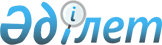 О внесении изменений в приказ Руководителя Департамента по обеспечению деятельности судов при Верховном Суде Республики Казахстан (аппарата Верховного Суда Республики Казахстан) от 24 ноября 2015 года № 6001-15-7-6/486 "Об утверждении Правил технического применения средств аудио-, видеозаписи, обеспечивающих фиксирование хода судебного заседания, хранения и уничтожения аудио-, видеозаписи, доступа к аудио-, видеозаписи"Приказ и.о. Руководителя Департамента по обеспечению деятельности судов при Верховном Суде Республики Казахстан (аппарат Верховного Суда Республики Казахстан) от 11 февраля 2019 года № 1. Зарегистрирован в Министерстве юстиции Республики Казахстан 14 февраля 2019 года № 18306
      В соответствии с пунктом 6 Положения о Департаменте по обеспечению деятельности судов при Верховном Суде Республики Казахстан (аппарате Верховного Суда Республики Казахстан), утвержденного Указом Президента Республики Казахстан от 3 ноября 2010 года № 1093, ПРИКАЗЫВАЮ:
      1. Внести в приказ Руководителя Департамента по обеспечению деятельности судов при Верховном Суде Республики Казахстан (аппарата Верховного Суда Республики Казахстан) от 24 ноября 2015 года  № 6001-15-7-6/486 "Об утверждении Правил технического применения средств аудио-, видеозаписи, обеспечивающих фиксирование хода судебного заседания, хранения и уничтожения аудио-, видеозаписи, доступа к аудио-, видеозаписи" (зарегистрированный в Реестре государственной регистрации нормативных правовых актов за № 12457, опубликованный в информационно-правовой системе "Әділет" 25 декабря 2015 года) следующие изменения:
      преамбулу приказа изложить в следующей редакции:
      "В соответствии с частью пятой статьи 282 Гражданского процессуального кодекса Республики Казахстан от 31 октября 2015 года, частью пятой статьи 347-1 Уголовно-процессуального кодекса Республики Казахстан от 4 июля 2014 года, частью пятой статьи 829-13 Кодекса Республики Казахстан об административных правонарушениях от 5 июля 2014 года, ПРИКАЗЫВАЮ:";
      в Правилах технического применения средств аудио-, видеозаписи, обеспечивающих фиксирование хода судебного заседания, хранения и уничтожения аудио-, видеозаписи, доступа к аудио-, видеозаписи, утвержденных указанным приказом:
      пункт 12 изложить в следующей редакции: 
      "12. Секретарь судебного заседания обеспечивает аудио-, видеозапись судебного заседания, средствами аудио-, видеозаписи, в ходе которого в обязательном порядке проставляет аудио метку, фиксирующую выступление каждого участника судебного процесса, а также запись копии на материальном (электронном) носителе в одном экземпляре, который приобщается к материалам дела с указанием в описи после краткого протокола.".
      2. Отделу организационно-правового обеспечения деятельности местных судов и канцелярий Департамента по обеспечению деятельности судов при Верховном Суде Республики Казахстан (аппарата Верховного Суда Республики Казахстан) обеспечить:
      1) государственную регистрацию настоящего приказа в Министерстве юстиции Республики Казахстан;
      2) в течение десяти календарных дней со дня государственной регистрации настоящего приказа направление его копии в печатном и электронном виде на казахском и русском языках в Республиканское государственное предприятие на праве хозяйственного ведения "Республиканский центр правовой информации Министерства юстиции Республики Казахстан" для официального опубликования и включения в Эталонный контрольный банк нормативных правовых актов Республики Казахстан;
      3) размещение настоящего приказа на официальном интернет-ресурсе Верховного Суда Республики Казахстан.
      3. Настоящий приказ вводится в действие по истечении десяти календарных дней после дня его первого официального опубликования.
					© 2012. РГП на ПХВ «Институт законодательства и правовой информации Республики Казахстан» Министерства юстиции Республики Казахстан
				
      И.о. Руководителя Департамента
по обеспечению деятельности судов
при Верховном Суде Республики Казахстан
(аппарата Верховного Суда Республики Казахстан) 

К.Елибаев
